Информационный бюллетень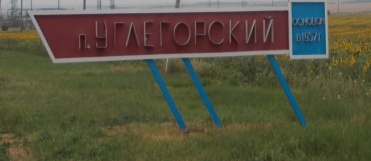 МО «Углегорское сельское поселение»Понедельник, 31 октября 2022 года   №46Официальное средство массовой информации Углегорского сельского поселения «Углегорский вестник» издается на основании Решения Собрания депутатов Углегорского сельского поселения от 18.02.2016г. №  109, Постановления Администрации  Углегорского сельского поселения от 25.02.2016г. №23  Документы, публикуемые в «Углегорском вестнике» соответствуют оригиналам и имеют юридическую силу.РОСТОВСКАЯ ОБЛАСТЬТАЦИНСКИЙ РАЙОНСОБРАНИЕ ДЕПУТАТОВУГЛЕГОРСКОГО СЕЛЬСКОГО ПОСЕЛЕНИЯ                                                        РЕШЕНИЕ №  64                                                                                                                          п.УглегорскийПринятоСобранием депутатов                                                               « 28» октября   2022г.В соответствии со ст.9 Бюджетного  кодекса Российской Федерации и на основании п.4 ст.15 Федерального закона от 06.10.2003 № 131-ФЗ «Об общих принципах организации местного самоуправления в Российской Федерации» Передать в 2023 году и в плановом периоде 2024-2025 годов  осуществление части полномочия по решению вопросов местного значения  муниципального образования «Углегорское сельское поселение» муниципальному образованию «Тацинский район» согласно приложению 1 к настоящему решению.Обеспечить предоставление межбюджетных трансфертов на осуществление части полномочия по решению вопросов местного значения в соответствии с Положением о порядке и условиях предоставления межбюджетных трансфертов из бюджета Углегорского сельского поселения бюджету муниципального района на осуществление части полномочий органа местного самоуправления поселения органом местного самоуправления муниципального района.Объем межбюджетных трансфертов на осуществление части полномочия по решению вопросов местного значения определить в соответствии с Методикой расчета и распределения межбюджетных трансфертов из бюджета Углегорского сельского поселения бюджету муниципального района на осуществление части полномочий органа местного самоуправления поселения органом местного самоуправления муниципального района согласно приложению 2 к настоящему решению.Сектору экономики и финансов администрации Углегорского  сельского поселения при формировании бюджета на 2023год и на плановый период 2024 и 2025 годов учесть расходы на осуществление части полномочий по решению вопросов местного значения, переданных муниципальному образованию «Тацинский район» согласно приложению 1 к настоящему решению.Контроль за исполнением данного решения возложить на постоянную комиссию по бюджету, налогам, муниципальной собственности (Астафьева Н.Ю.).Настоящее решение вступает в силу со дня его официального опубликования. Пункт первый настоящего решения вступает в силу с 1 января 2023 года.Председатель Собрания депутатов -                                                                                           Глава Углегорского сельского поселения                                  В.А.Худомясов Приложение № 1 Перечень полномочий, передаваемых органом местного самоуправления Верхнеобливского сельского поселения органам местного самоуправления муниципального района                                                                                                        Приложение № 2 Методика расчета и распределения межбюджетных трансфертов из бюджета Углегорского сельского поселения бюджету муниципального района на осуществление части полномочий органа местного самоуправления поселения органом местного самоуправления муниципального районаОбъем иных межбюджетных трансфертов на  участие в предупреждении и ликвидации последствий чрезвычайных ситуаций в границах поселения, в части содержания специалиста рассчитывается по формуле: С=(Д+М)*(Чп/Чр)где С – размер иных межбюджетных трансфертов, предоставляемых муниципальному району на реализацию части полномочий;Д – денежное содержание, ежегодная компенсация на лечение работника органа местного самоуправления муниципального района, осуществляющего переданные полномочия, рассчитанные по должности специалиста 1 категории в соответствии с нормативными правовыми актами муниципального района об оплате труда муниципальных служащих, с учетом планируемого роста должностных окладов муниципальных служащих;М – расходы на обеспечение деятельности работника органа местного самоуправления муниципального района, осуществляющего переданные полномочия на 1 работника;  Чп – численность населения в поселении;Чр – численность населения в районе.Объем иных межбюджетных трансфертов на осуществление внешнего муниципального финансового контроля рассчитывается по формуле:С=(Д+М)*(Чп/Чр)где С – размер иных межбюджетных трансфертов, предоставляемых муниципальному району на реализацию части полномочий;Д – денежное содержание, ежегодная компенсация на лечение работника органа местного самоуправления муниципального района, осуществляющего переданные полномочия, рассчитанные по должности ведущего специалиста в соответствии с нормативными правовыми актами муниципального района об оплате труда муниципальных служащих;М – расходы на обеспечение деятельности работника органа местного самоуправления муниципального района, осуществляющего переданные полномочия на 1 работника;  Чп – численность населения в поселении;Чр – численность населения в районе.Объем иных межбюджетных трансфертов на осуществление внутреннего муниципального финансового контроля рассчитывается по формуле:С=(Д+М)*(Чп/Чр),где С – размер иных межбюджетных трансфертов, предоставляемых муниципальному району на реализацию части полномочий;Д – денежное содержание, ежегодная компенсация на лечение работника отраслевого отдела Администрации Тацинского района, осуществляющего переданные полномочия, рассчитанные по должности ведущего специалиста в соответствии с нормативными правовыми актами муниципального района об оплате труда муниципальных служащих;М – расходы на обеспечение деятельности работника органа местного самоуправления муниципального района, осуществляющего переданные полномочия на 1 работника;  Чп – численность населения в поселении;Чр – численность населения в районе.Учредитель: Администрация муниципального образования «Углегорское сельское поселение».  Главный редактор:И.о главы Администрации Углегорского сельского поселения  Иванова Т.И.Издатель: Администрация муниципального образования «Углегорское сельское поселение».Понедельник31 октября2022 г.  № 46Время подписания в печать: 17-00 Тираж: не более 1000 экз. в год.Адрес редакции: п. Углегорский пер. Школьный д.2  «Бесплатно»Ответственный за выпуск: специалист 1 категории Администрации Углегорского сельского поселения Пусева В.ВО передаче муниципальным образованием «Углегорское сельское поселение» осуществления части полномочий по решению вопросов местного значения муниципальному образованию «Тацинский район»к решению Собрания депутатов Углегорского сельского поселения                                                                              от 28 октября 2022года №64                                                                                     «О передаче    муниципальным                    образованием «Углегорское сельское                                                             поселение» осуществления части полномочий по  решению вопросов                                   местного значения муниципальному образованию «Тацинский  район»Наименование передаваемого полномочияСтатьи и пункты Федерального закона от 06.10.2003 года № 131-ФЗ «Об общих принципах организации местного самоуправления в Российской Федерации»участие в предупреждении и ликвидации последствий чрезвычайных ситуаций в границах поселения, в части содержания специалиста п. 8 ч. 1 ст. 14на осуществление внешнего муниципального финансового контроля, в части содержания специалистаст. 38на осуществление внутреннего муниципального финансового контроля, в части содержания специалистап.1 ч.1  ст. 14к решению Собрания депутатов Углегорского сельского поселения                                                                              от 28 октября 2022года №64                                                                                                                                                 «О передаче  муниципальным                               образованием    «Углегорское сельское                                                             поселение» осуществления части полномочий по  решению вопросов                                 местного значения муниципальному образованию «Тацинский  район»